基本信息基本信息 更新时间：2023-05-20 10:36  更新时间：2023-05-20 10:36  更新时间：2023-05-20 10:36  更新时间：2023-05-20 10:36 姓    名姓    名牧通用户4127牧通用户4127年    龄29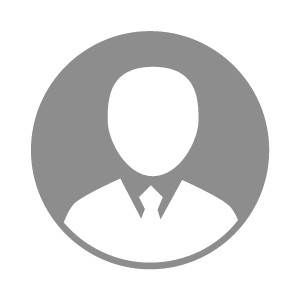 电    话电    话下载后可见下载后可见毕业院校西北农林科技大学邮    箱邮    箱下载后可见下载后可见学    历硕士住    址住    址陕西省西安市陕西省西安市期望月薪10000-20000求职意向求职意向宠物药品销售经理(总监),疫苗生产经理,兽药研发总监宠物药品销售经理(总监),疫苗生产经理,兽药研发总监宠物药品销售经理(总监),疫苗生产经理,兽药研发总监宠物药品销售经理(总监),疫苗生产经理,兽药研发总监期望地区期望地区江苏省|北京市|陕西省/西安市|浙江省江苏省|北京市|陕西省/西安市|浙江省江苏省|北京市|陕西省/西安市|浙江省江苏省|北京市|陕西省/西安市|浙江省教育经历教育经历就读学校：西北农林科技大学 就读学校：西北农林科技大学 就读学校：西北农林科技大学 就读学校：西北农林科技大学 就读学校：西北农林科技大学 就读学校：西北农林科技大学 就读学校：西北农林科技大学 工作经历工作经历工作单位：咸阳正大食品有限公司 工作单位：咸阳正大食品有限公司 工作单位：咸阳正大食品有限公司 工作单位：咸阳正大食品有限公司 工作单位：咸阳正大食品有限公司 工作单位：咸阳正大食品有限公司 工作单位：咸阳正大食品有限公司 自我评价自我评价其他特长其他特长